プロペラカーが速く走る２個のかん電池のつなぎ方かん電池の数やつなぎ方を変えてプロペラカーの走る速さをくらべてみましょう。かん電池２個をどのようにつなぐとプロペラカーは速く走るでしょうか。下の左の図にかん電池の絵をかいて，自分の考えたつなぎ方をかきましょう。また，そのときのモーターの回り方とプロペラカーの走る速さがどうだったか，右のわくの中に記録しましょう。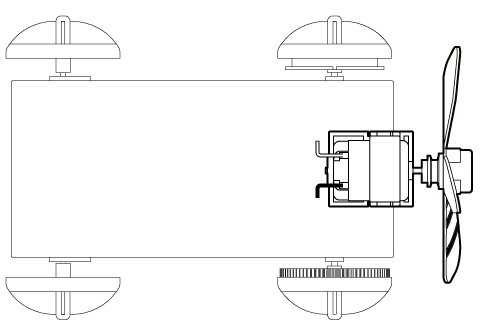 下の図にかん電池１個のときよりも速く走ったかん電池のつなぎ方とあまり速さの変わらなかったつなぎ方をそれぞれかきましょう。〇 速く走るつなぎ方「つなぎ方の名前」（　　　　　　）つなぎ〇 速さのあまり変わらないつなぎ方「つなぎ方の名前」（　　　　　　）つなぎ